	Name: ___________Main Ideas	Title: Eukaryote Gene Expression		                    Period: ___ Seat:__	    Why do eukaryotes  1) Conserve ___________________regulate their	   2) Conserve ___________________genes? 	  Levels of 		  Three major ways eukaryote genes are regulated:eukaryote gene			-At the chromatin level    -_____________________	-Post TranscriptionregulationDifferential gene	  ***Every cell in an organisms body has the same copy of DNA instructions (genome) but…Expression			______________________________________________________________________ (In humans only 20-40% of genes are expressed in each cell)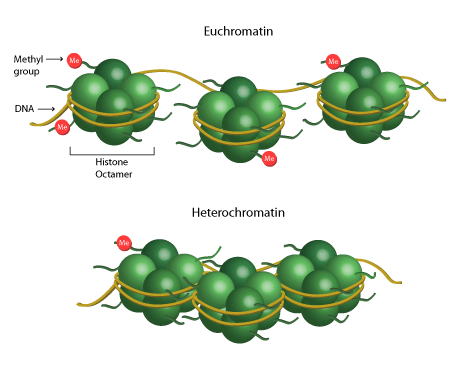    This makes cells look and behave differentChromatin  	  -The genes location of its promotor relative to the nucleosomestructure 	      affects determines if it can be transcribed		gene expression  	  -____________________________________   -____________________________________Histone  	  -Addition of an acetyl (-COCH3) to a histone tail amino acid ___________________Acetylation	  ____________________________________	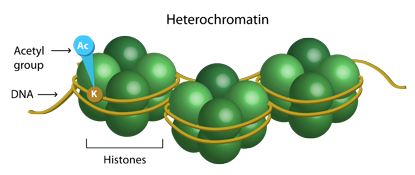 DNA methylation	Addition of methyl group (-CH3) to DNA bases (usually cytosine) ____________________________________________________________________________	- Few methyl groups means gene is transcribed less	-Heavy methylation means genes are not expressed	- Removal of methyl groups can resume expressionTranscription	In most organisms, _______________________________________________________ by signals sent from the outside of the cell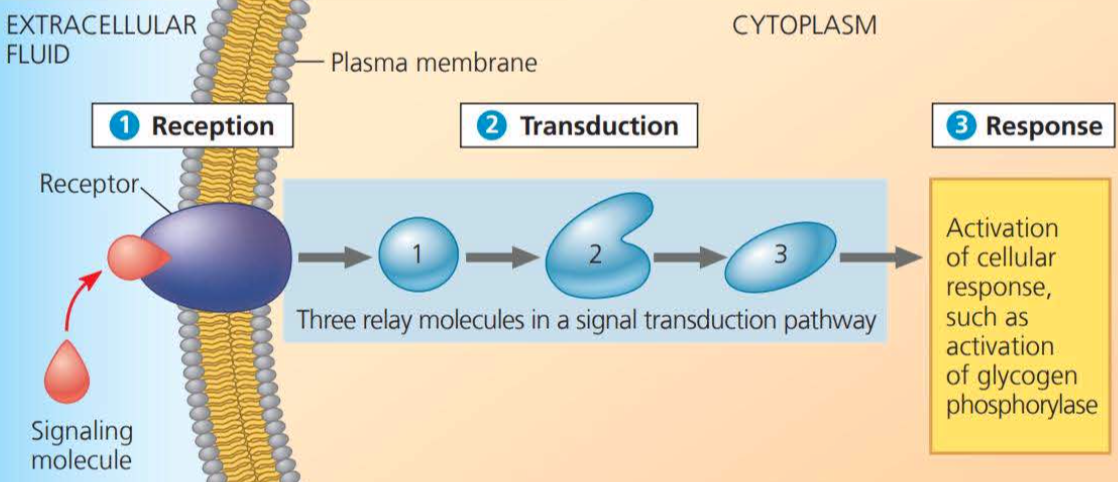 Gene Regulation	BIG IDEA!!!___________________________________________________ in response to signals from internal and external environments		-Hormones		-Death of surrounding cells (growth factors)		-Eating		-Temperature Changes		- Cyclins/CDKSComponents of	  -_______________________- DNA segments that are binding sites for transcription factorsTranscription		*Enhancer- control elements upstream of the gene that must be bound for transcription to occur-____________________________________- proteins that must bind to control elements and the promoter in order for RNA Polymerase to bind		*__________________________________-______________________________________- Additional group of proteins that must be present to interact with the promoter.Activation of 	  1) _____________________________________________________Transcription 	  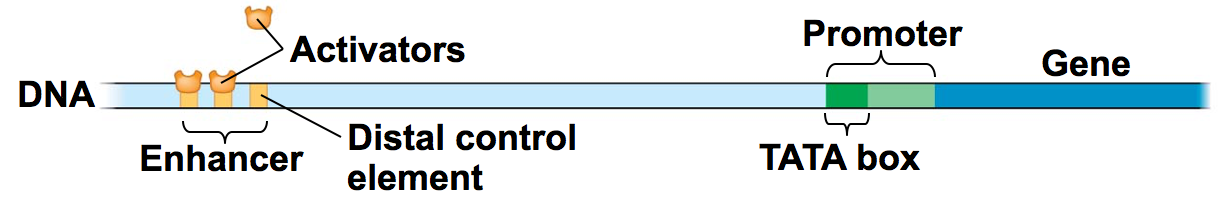 2) __________________________________________________________________________	 	 ___________________________________________________________________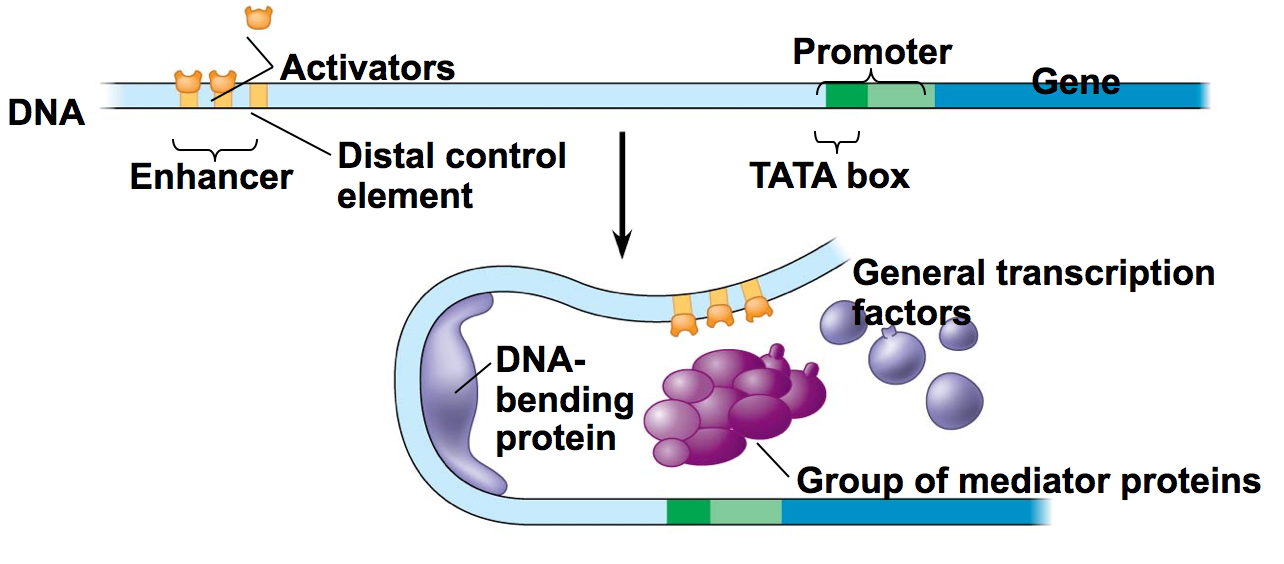 	  3)__________________________________________________________________________		___________________________________________________________________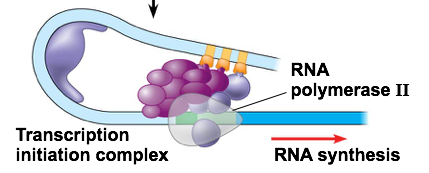 Repressors in 	  _____________ bind to enhancer which blocks activators from binding…stopping transcriptionEukaryotesAlternative Splicing